Methodology for University and College Teachers for calculating Academic/Research Score(Assessment must be based on evidence produced by the teacher such as: copy of publications, project sanction letter,utilization and completion certificates issued by the University and acknowledgements for patent filing and approvalletters, students’ Ph.D. award letter, etc.)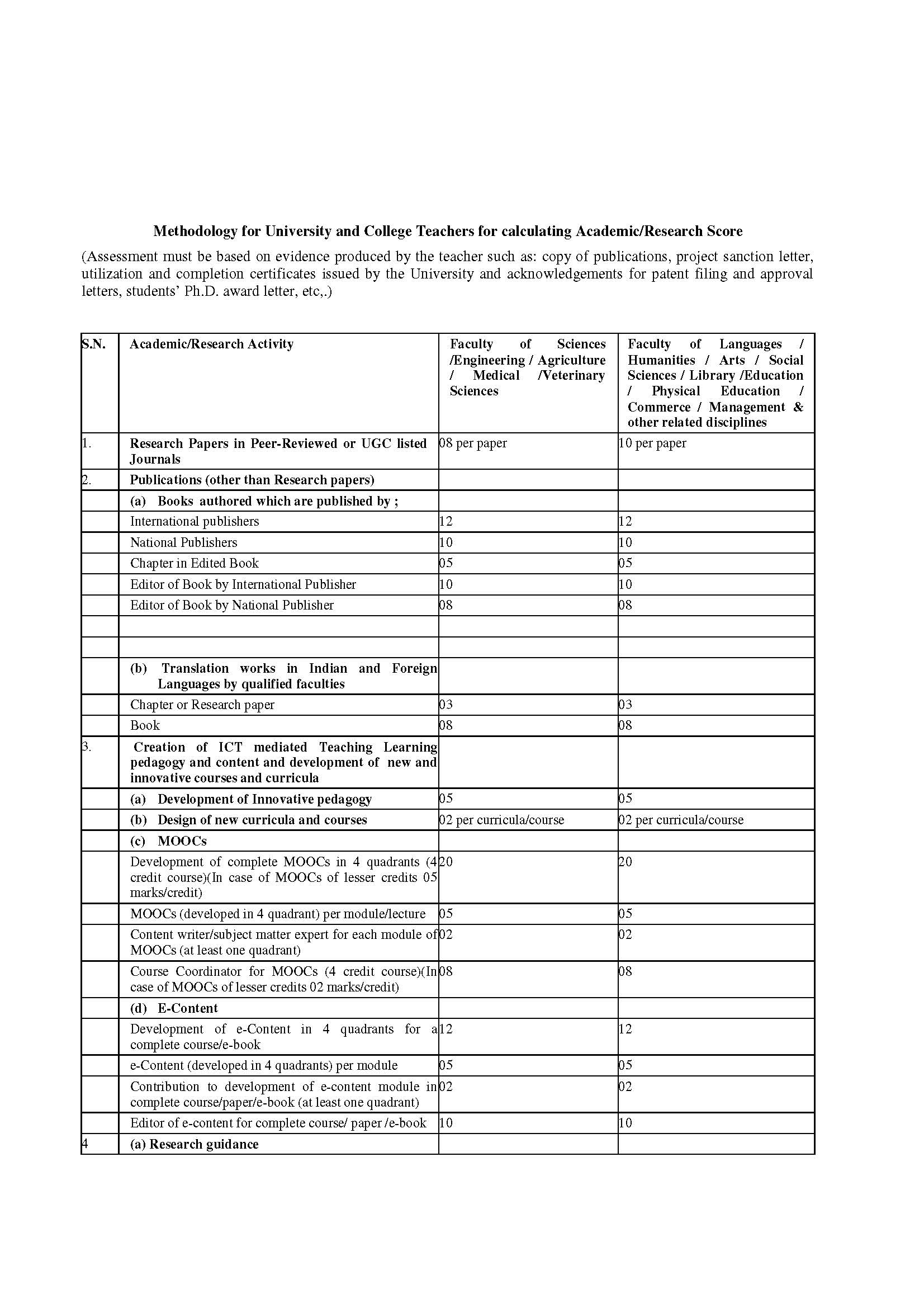 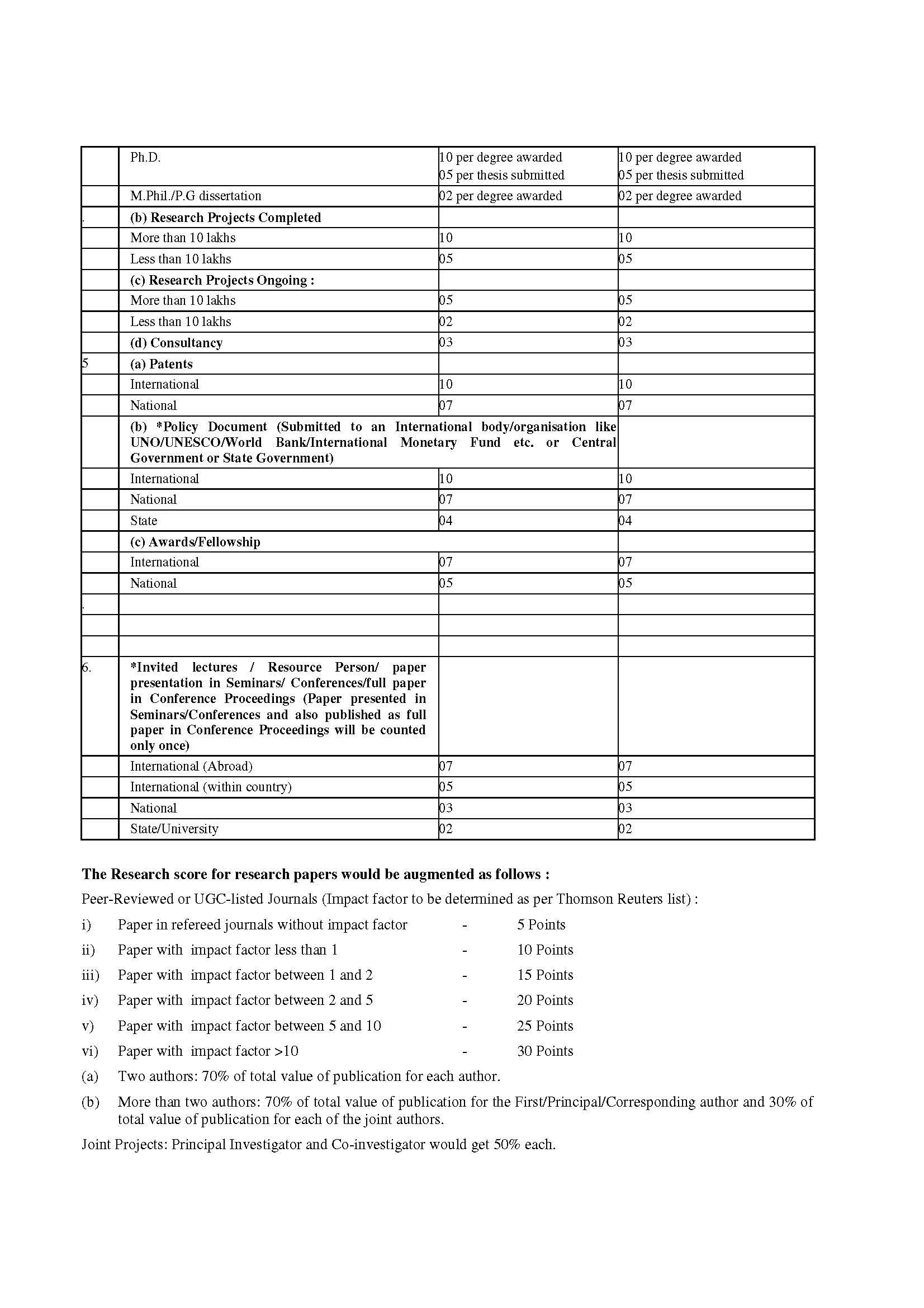 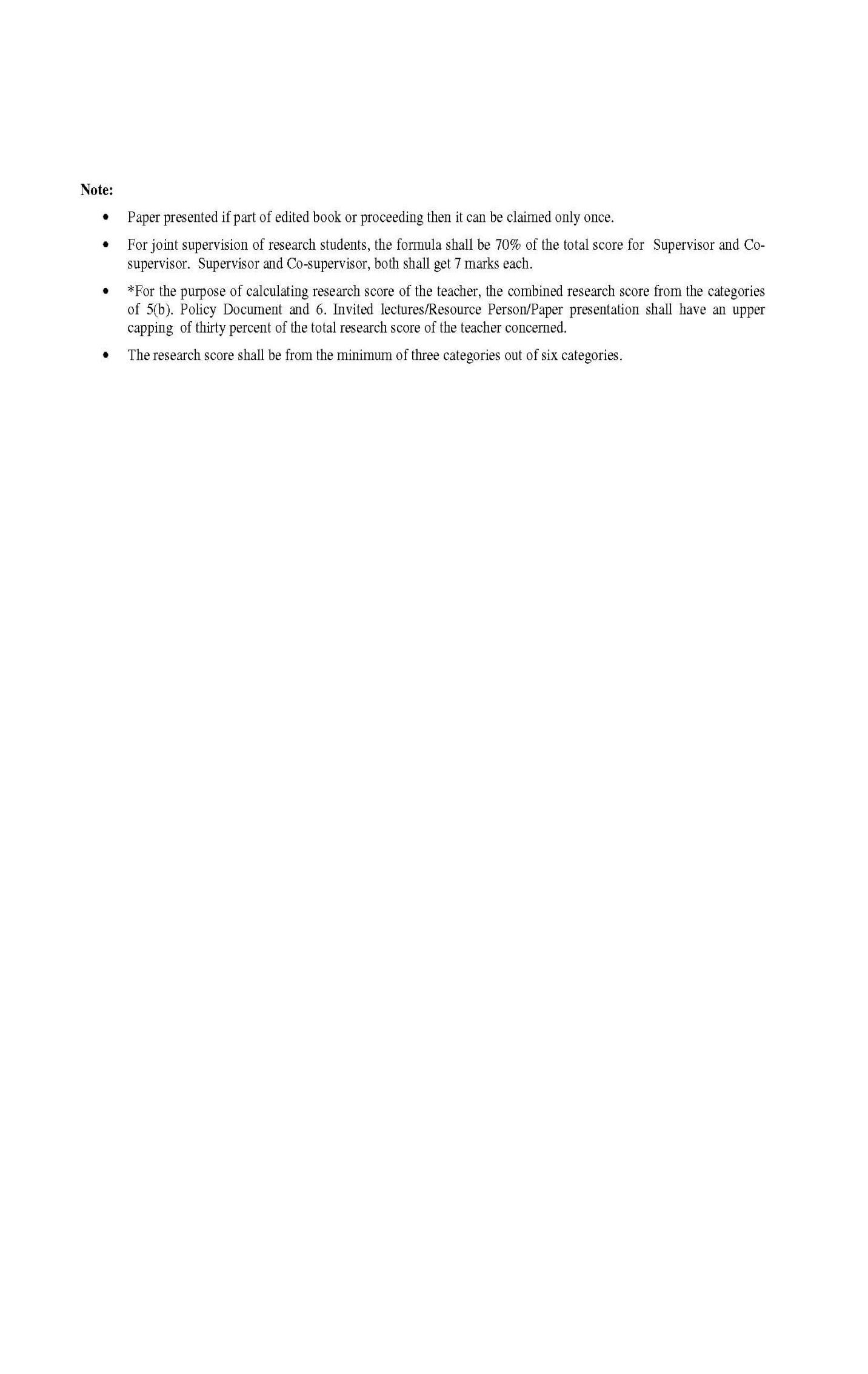 Research Papers in Peer-Reviewed or UGC listed JournalsResearch Papers in Peer-Reviewed or UGC listed JournalsResearch Papers in Peer-Reviewed or UGC listed JournalsResearch Papers in Peer-Reviewed or UGC listed JournalsResearch Papers in Peer-Reviewed or UGC listed JournalsResearch Papers in Peer-Reviewed or UGC listed JournalsResearch Papers in Peer-Reviewed or UGC listed JournalsResearch Papers in Peer-Reviewed or UGC listed JournalsResearch Papers in Peer-Reviewed or UGC listed JournalsResearch Papers in Peer-Reviewed or UGC listed JournalsResearch Papers in Peer-Reviewed or UGC listed JournalsResearch Papers in Peer-Reviewed or UGC listed JournalsResearch Papers in Peer-Reviewed or UGC listed JournalsS. No.Publication Type
(Peer-Reviewed or UGC listed Journals)Title of the PaperJournal NameYearVol. No.Page No.ISSN No.Impact FactorAuthor
(1. First and Principal/Corresponding author/    supervisor/mentor;
2. Co-author)UGC 
listed Journal
(Yes/No)API ClaimedAttachment Page No.(a) Publications (other than Research papers)Books authored which are published(a) Publications (other than Research papers)Books authored which are published(a) Publications (other than Research papers)Books authored which are published(a) Publications (other than Research papers)Books authored which are published(a) Publications (other than Research papers)Books authored which are published(a) Publications (other than Research papers)Books authored which are published(a) Publications (other than Research papers)Books authored which are published(a) Publications (other than Research papers)Books authored which are published(a) Publications (other than Research papers)Books authored which are published(a) Publications (other than Research papers)Books authored which are publishedS. No.Publications Type
(1. International PublishersNational PublisherChapter in Edited BookEditor of Book by International PublisherEditor of Book by National Publisher)TitleISSN/ISBN No.Solo Author/
Co-AuthorPublisher’s DetailsYearLevel
(1. International/
2. National/
3. Local)API ClaimedAttachment Page No.(b) Publications (other than Research papers)Translation works in Indian and Foreign Languages by qualified faculties(b) Publications (other than Research papers)Translation works in Indian and Foreign Languages by qualified faculties(b) Publications (other than Research papers)Translation works in Indian and Foreign Languages by qualified faculties(b) Publications (other than Research papers)Translation works in Indian and Foreign Languages by qualified faculties(b) Publications (other than Research papers)Translation works in Indian and Foreign Languages by qualified faculties(b) Publications (other than Research papers)Translation works in Indian and Foreign Languages by qualified faculties(b) Publications (other than Research papers)Translation works in Indian and Foreign Languages by qualified faculties(b) Publications (other than Research papers)Translation works in Indian and Foreign Languages by qualified faculties(b) Publications (other than Research papers)Translation works in Indian and Foreign Languages by qualified faculties(b) Publications (other than Research papers)Translation works in Indian and Foreign Languages by qualified facultiesS. No.Publications Type
(1. Chapter or Research paper2. Book)TitleISSN/ISBN No.Solo Author/
Co-AuthorPublisher’s DetailsYearLevel
(1. International/
2. National/
3. Local)API ClaimedAttachment Page No.3 Creation of ICT mediated Teaching Learning pedagogy and content and development of new and innovative courses and curriculaa) Development of Innovative pedagogy3 Creation of ICT mediated Teaching Learning pedagogy and content and development of new and innovative courses and curriculaa) Development of Innovative pedagogy3 Creation of ICT mediated Teaching Learning pedagogy and content and development of new and innovative courses and curriculaa) Development of Innovative pedagogy3 Creation of ICT mediated Teaching Learning pedagogy and content and development of new and innovative courses and curriculaa) Development of Innovative pedagogyS. No.Details API ClaimedAttachment Page No.3 Creation of ICT mediated Teaching Learning pedagogy and content and development of new and innovative courses and curriculab) Design of new curricula and courses3 Creation of ICT mediated Teaching Learning pedagogy and content and development of new and innovative courses and curriculab) Design of new curricula and courses3 Creation of ICT mediated Teaching Learning pedagogy and content and development of new and innovative courses and curriculab) Design of new curricula and courses3 Creation of ICT mediated Teaching Learning pedagogy and content and development of new and innovative courses and curriculab) Design of new curricula and coursesS. No.Details API ClaimedAttachment Page No.3 Creation of ICT mediated Teaching Learning pedagogy and content and development of new and innovative courses and curriculaC) MOOCS3 Creation of ICT mediated Teaching Learning pedagogy and content and development of new and innovative courses and curriculaC) MOOCS3 Creation of ICT mediated Teaching Learning pedagogy and content and development of new and innovative courses and curriculaC) MOOCS3 Creation of ICT mediated Teaching Learning pedagogy and content and development of new and innovative courses and curriculaC) MOOCS3 Creation of ICT mediated Teaching Learning pedagogy and content and development of new and innovative courses and curriculaC) MOOCSS. No.Type (Development of complete MOOCs in 4 quadrants (4 credit course)(In case of MOOCs of lesser credits 05marks/credit)MOOCs (developed in 4 quadrant) per module/lectureContent writer/subject matter expert for each module ofMOOCs (at least one quadrant).Course Coordinator for MOOCs (4 credit course)(Incase of MOOCs of lesser credits 02 marks/credit))Details API ClaimedAttachment Page No.3 (d) E-Content3 (d) E-Content3 (d) E-Content3 (d) E-Content3 (d) E-Content3 (d) E-ContentS. No.TypeDevelopment of e-Content in 4 quadrants for a complete course/e-booke-Content (developed in 4 quadrants) per moduleContribution to development of e-content module incomplete course/paper/e-book (at least one quadrant)Editor of e-content for complete course/ paper /e-bookName of e-learning delivery process/materialDetails of e-learning delivery process/material URL (website link) of e-learning delivery process/materialAPI ClaimedAttachment Page No.4 (a) Research Guidance4 (a) Research Guidance4 (a) Research Guidance4 (a) Research Guidance4 (a) Research GuidanceS. No.Research SupervisionThesis/dissertation SubmittedDegree AwardedAPI ClaimedAttachment Page No.1Ph.D.2M.Phil./P.G dissertation4 (b) Research Projects Completed4 (b) Research Projects Completed4 (b) Research Projects Completed4 (b) Research Projects Completed4 (b) Research Projects Completed4 (b) Research Projects Completed4 (b) Research Projects Completed4 (b) Research Projects Completed4 (b) Research Projects Completed4 (b) Research Projects Completed4 (b) Research Projects CompletedS. No.Title of the Sponsored ProjectsMore than 10 lakhs/Less than 10 lakhsPI/Co-PIStarting date of ProjectDate of completion of ProjectTotal Grant/Funding received 
(in Rs.)Name of Sponsoring Funding AgencyOutcome of the ProjectAPI ClaimedAttachment Page No.4 (C) Research Projects Ongoing4 (C) Research Projects Ongoing4 (C) Research Projects Ongoing4 (C) Research Projects Ongoing4 (C) Research Projects Ongoing4 (C) Research Projects Ongoing4 (C) Research Projects Ongoing4 (C) Research Projects Ongoing4 (C) Research Projects OngoingS. No.Title of the Sponsored ProjectsMore than 10 lakhs/Less than 10 lakhsPI/Co-PIStarting date of ProjectExpected date of completionTotal Grant/Funding received 
(in Rs.)Name of Sponsoring Funding AgencyOutcome of the ProjectAPI ClaimedAttachment Page No.4 (d) Consultancy4 (d) Consultancy4 (d) Consultancy4 (d) Consultancy4 (d) Consultancy4 (d) Consultancy4 (d) Consultancy4 (d) Consultancy4 (d) ConsultancyS. No.Title of the Consultancy ProjectsPI/Co-PIStarting date of Consultancy ProjectDate of completion of Consultancy ProjectTotal Grant/Funding received 
(in Rs.)Name of Sponsoring Funding AgencyAPI ClaimedAttachment Page No.5 (a) Patents5 (a) Patents5 (a) Patents5 (a) PatentsS. No.Type
(1. International2. National)Outcome/
OutputsAPI ClaimedAttachment Page No.5 (b) *Policy Document (Submitted to an International body/organization like UNO/UNESCO/World Bank/International Monetary Fund etc. or Central Government or State Government)5 (b) *Policy Document (Submitted to an International body/organization like UNO/UNESCO/World Bank/International Monetary Fund etc. or Central Government or State Government)5 (b) *Policy Document (Submitted to an International body/organization like UNO/UNESCO/World Bank/International Monetary Fund etc. or Central Government or State Government)5 (b) *Policy Document (Submitted to an International body/organization like UNO/UNESCO/World Bank/International Monetary Fund etc. or Central Government or State Government)5 (b) *Policy Document (Submitted to an International body/organization like UNO/UNESCO/World Bank/International Monetary Fund etc. or Central Government or State Government)S. No.Type
(1. International2. National3. State)Outcome/
OutputsAPI ClaimedAttachment Page No.5 (C) Awards/Fellowships5 (C) Awards/Fellowships5 (C) Awards/Fellowships5 (C) Awards/Fellowships5 (C) Awards/Fellowships5 (C) Awards/Fellowships5 (C) Awards/FellowshipsS. No.Awards/FellowshipsLevel
(1. International2. National)Name of the Awarding BodyName of Fellowships/AwardsDateAPI ClaimedAttachment Page No.6  *Invited lectures / Resource Person/ paper presentation in Seminars/ Conferences/full paper in Conference Proceedings (Paper presented in Seminars/Conferences and also published as fullpaper in Conference Proceedings will be counted only once)6  *Invited lectures / Resource Person/ paper presentation in Seminars/ Conferences/full paper in Conference Proceedings (Paper presented in Seminars/Conferences and also published as fullpaper in Conference Proceedings will be counted only once)6  *Invited lectures / Resource Person/ paper presentation in Seminars/ Conferences/full paper in Conference Proceedings (Paper presented in Seminars/Conferences and also published as fullpaper in Conference Proceedings will be counted only once)6  *Invited lectures / Resource Person/ paper presentation in Seminars/ Conferences/full paper in Conference Proceedings (Paper presented in Seminars/Conferences and also published as fullpaper in Conference Proceedings will be counted only once)6  *Invited lectures / Resource Person/ paper presentation in Seminars/ Conferences/full paper in Conference Proceedings (Paper presented in Seminars/Conferences and also published as fullpaper in Conference Proceedings will be counted only once)S. No.Category
(1. Invited Lectures;
2. Resource Person3. Paper Presentation in Seminars4. Conferences5. full paperin Conference Proceedings).((Paper presented inSeminars/Conferences and published as fullpaper in Conference Proceedings will be countedonly once)Level(International (Abroad)International (within country)NationalState/University)Details of Invited lectures/Resource Person/Paper Presentation in Seminar/Conference/Full paper in Conference proceedingDate of Invited lectures/Resource Person/Paper Presentation in Seminar/Conference/Full paper in Conference proceedingAPI ClaimedAttachment Page No.